                                        SZEGEDI KORCSOLYÁZÓ EGYESÜLET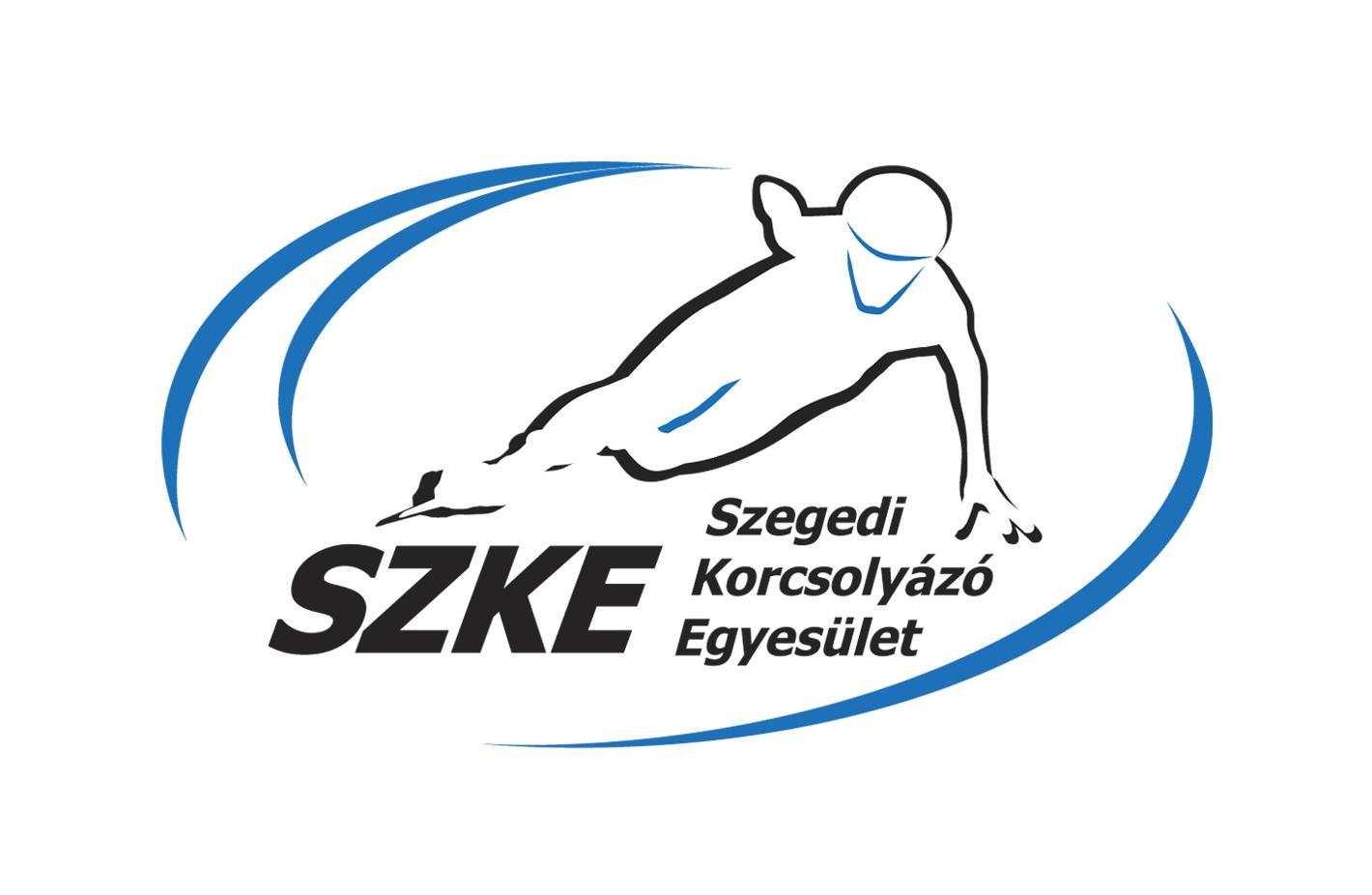                                                          6725. Szeged, Hattyas u. 12/E.                                                                                    Web: www.szke.hu    Mobil: 06/70 428 6720                                  E-mail: szke1997@gmail.com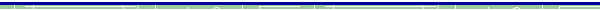 2016-2017.RÖVIDPÁLYÁS GYORSKORCSOLYA (SHORT TRACK) EREDMÉNYEKStez Cup-Olympic HopesSzlovákia, Spisska Nova Ves 2016. augusztus 28-29.Junior D:			Ozsváth Lili				7. helyJunior C:			Jászapáti Péter			5 helySenior men:			Révész Gergő			3. helyDanubia Series 1.Csíkszereda, Románia, 2016. október 23-25.	Junior F: 			Tóth Anna Rebeka		2 hely	Junior E: 			Kormányos Nina			3. hely					Liszli Gábor 			3. hely	Junior D:			Ozsváth Lili				3. hely	Junior C:			Jászapáti Péter			5. hely	Junior B:			Révész Gergő			8. helyVáltó:				Magyarország				2. hely		Révész Gergő, Tiborcz Dániel, Nemes Krisztián, Sziklási AndrásOrszágos Bajnokság 2016.Budapest, 2016. szeptember 5-6.	Junior F: 			Tóth Anna Rebeka		1. helyJunior E: 			Kormányos Nina			1. hely					Somodi Luca				4. hely					Liszli Gábor 			3. hely					Kalmár Botond			5. hely					Vágfalvi Máté			9. helyJunior D:			Somodi Maja			2. helyOzsváth Lili				3. helySenior:	1500m	500m		1000m 	Super final 	Összetett 	VáltóJászapáti Petra 	1. hely	1. hely	1. hely	1. hely	1. hely      1. helyKónya Zsófia	3. hely	3. hely	3. hely	4. hely	3. hely      1. helyRévész Gergő	21. hely	9. hely 	12. hely			14. hely     1. helyJászapáti Péter	19. hely	14. hely 	17. hely			17. hely     3. helyTakács Norbert	16. hely	21. hely 	19. hely			19. hely     5. helyDanubia Series 2.Benatky, Lengyelország, 2016. október 7-9.Junior D:			Ozsváth Lili				10. helyJunior C:			Jászapáti Péter			10. helyCsizmadia TrophyDebrecen, 2016. október 14-15.Junior E: 			Kormányos Nina			4. hely					Somodi Luca				9. hely					Liszli Gábor 				4. hely					Kalmár Boton			8. hely					Vágfalvi Máté			14. helyJunior D:			Ozsváth Lili				4. hely					Somodi Maja				7. helyJunior C:			Püspök Fanni			13. hely					Hüvös Mandula			17. helyJászapáti Péter			2. helyKalmár Levente 			13. helyJunior B:			Révész Gergő			4. hely					Takács Norbert			5. hely					Somodi Máté			8. hely					Somodi Ákos			9. helyISU World Cup 1.Calgary, Kanada, 2016. november 04-06.				500m		1500m 	Jászapáti Petra		4. hely	18. hely	Kónya Zsófia			27. hely			Váltó: 		Magyarország				3. helyKónya Zsófia, Jászapáti Petra, Keszler Andrea, Bácskai Sára LucaISU World Cup 2. Salt Lake City, USA, 2016. november 11-13.				1000m 	500m		1500m 	VáltóJászapáti Petra				9. hely	12. hely	7. helyKónya Zsófia			3. hely 			17. hely	7. helyAlpe Adria TrophyZágráb, Horvátország, 2016. november 12-13.Junior E: 			Vágfalvi Máté			6. helyLiszli Gábor 				9. helyJunior D:			Ozsváth Lili				3. hely	Junior C:			Püspök Fanni			10. hely					Jászapáti Péter			4. hely	Junior B:			Révész Gergő			6. hely					Takács Norbert			9. helyMikulás KupaBudapest, 2016. december 2-4.Junior F:			Tóth Anna Rebeka		3.helyJunior E:			Somodi Luca				10. hely					Liszli Gábor				14. hely					Kalmár Botond			15. hely					Vágfalvi Máté			16. hely	Junior D:			Ozsváth Lili				3. hely					Somodi Maja				4. helyJunior C:			Püspök Fanni			17. hely					Jászapáti Péter			7. helyKalmár Levente			17. helyJunior B:			Révész Gergő			7. helyTakács Norbert 			10. helyVáltó: 	Junior D-E-F:	SZKE					4. hely			Jászapáti Péter, Kalmár Levente, Kalmár Botond, Dargiewicz MateuszISU World Cup 3.Shanghai, Kína 2016. december 09-11.				1000m 	500m		1500m 	VáltóJászapáti Petra				17. hely	8. hely	6. helyKónya Zsófia			24. hely	16. hely			6. helyISU World Cup 4.Gangneung, Kína, 2016. december 16-18.				1000m 	500m		VáltóJászapáti Petra		7. hely	21. hely	5. helyKónya Zsófia			22. hely			5. helyDanubia Series 4., Sanok OpenSanok, Lengyelország, 2016. december 16-18.Junior D:			Ozsváth Lili			5. helyJunior C:			Jászapáti Péter		17. helyJunior C:			Révész Gergő		8. hely					Takács Norbert		25. helyVáltó: 			Magyarország			5. hely			Révész Gergő, Sziklási András, Tiborcz Dániel, Vajda BalázsDanubia Series 5., Pannonia OpenBudapest, 2017. január 6-8.	Junior F:			Tóth Anna Rebeka		3. helyJunior E:			Kormányos Nina			5. hely					Liszli Gábor			3. helyJunior D: 			Ozsváth Lili				8. hely	Junior C: 			Püspök Fanni			23. hely					Jászapáti Péter			16. helyJunior B:			Révész Gergő			4. hely					Takács Norbert			14. helyEurópa BajnokságTorino, Olaszország, 2017. január 13-15.				1000m	500m		1500m 	ÖsszetettJászapáti Petra		6. hely	7. hely	6. hely	9. helyVáltó: 		Magyarország				2. helyKónya Zsófia, Jászapáti Petra, Keszler Andrea, Bácskai Sára LucaISU Junior VilágbajnokságInnsbruck, Ausztria, 2017. január 27-29.			1500m 	500m 		1000m	Super final	VáltóJászapáti Petra	3. hely	4. hely	6. hely	6. hely	8. helyISU World Cup 5.Drezda, Németország, 2017. február 3-5.			1500m 	500m		VáltóJászapáti Petra	5. hely	13. hely	5. helyDanubia Series 6., Pannonia OpenZágráb, Horvátország, 2017. február 10-12.Junior E: 			Kormányos Nina			2. hely					Vágfalvi Máté			2. hely	Junior D:			Somodi Maja			2. hely	Junior C:			Püspök Fanni			8. hely					Jászapáti Péter			2. hely	Junior B:			Révész Gergő			4. hely					Takács Norbert			6. hely	Senior: 			Kis Virág Bianka			5. helyVáltók: 	Junior C-D:			SZKE				2. hely				Püspök Fanni, Somodi Maja, Kormányos Nina					Magyarország		1. hely				Jászapáti Péter, Bontovics Balázs, Talabos Attila	Női:				Mixed	1.			4. helyKis Virág Bianka, Lajos Mimi, Albert Ktalin, Bodó Emese	Férfi:				Magyarország		1. hely				Révész Gergő, Tiborcz Dániel, Nemes krisztián, Vajda Balázs					Mixed 2.			3. hely				Takács Norbert, Zsigó Máté, Vella Márton, Katona Péter	Junior Országos BajnokságBudapest, 1017. február 24-25.Junior F:			Tóth Anna Rebeka		1. helyJunior E:			Somodi Luca			3. hely					Kormányos Nina 			6. hely					Liszli Gábor			3. hely					Kalmár Botond			7. hely					Vágfalvi Máté			8. helyJunior D: 			Somodi Maja			2. hely	Junior C:			Püspök Fanni			9. helyJászapáti Péter			6. hely					Kalmár Levente			12. hely	Junior B:			Révész Gergő			5. hely					Takács Norbert			7. helyVáltók:	Junior E-F:			SZKE					2. hely				Kormányos Nina, Somodi Luca, Tóth Anna Rebeka					SZKE					3. hely				Kalmár Botond, Liszli Gábor, Vágfalvi Máté14. Tisza KupaSzeged, 2017. március 3-5.Junior F:			Tóth Anna Rebeka		2. helyJunior E:			Somodi Luca				6. hely					Kormányos Nina 			9. hely					Liszli Gábor				8. hely					Kalmár Botond			12. hely					Vágfalvi Máté			14. helyJunior D: 			Somodi Maja			2. hely	Junior C:			Püspök Fanni			11. helyJászapáti Péter			5. hely					Kalmár Levente			17. hely	Junior B:			Révész Gergő			5. hely					Takács Norbert v			7. helyISU VilágbajnokságRotterdam, Hollandia, 2017. március 10-12.			1500m 		500m 		1000m	Összetett	VáltóJászapáti Petra	10. hely		16. hely	7. hely	11. hely	2. helyJunior Europa Cup FinalHasselt, Belgium, 2017. március 24-26.Junior D:			777m		500m		1000m 	Összetett	Ozsváth Lili			16. hely 	17. hely	12. hely	17. hely	Alpe Adria Trophy 2.Celje, Szlovénia, 2017. április 1-2.Junior F:			Tóth Anna Rebeka		2. helyJunior E:			Kormányos Nina			4. helySomodi Luca				6. helyLiszli Gábor				4. hely					Vágfalvi Máté			7. helyJunior D:			Somodi Maja			2. hely	Junior C:			Püspök Fanni 			9. helyJászapáti Péter			2. hely	Junior B:			Révész Gergő			2. hely					Takács Norbert			8. helyJunior A:			Kis Virág Bianka			3. helyVáltók:	Junior C-D:			SZKE					3. hely				Püspök Fanni, Somodi Maja, Kormányos Nina					SZKE					2. hely				Jászapáti Péter, Liszli Gábor, Vágfalvi MátéÖsszesenArany	     	Ezüst		Bronz13		18		25OBArany	     	Ezüst		Bronz9		2		8